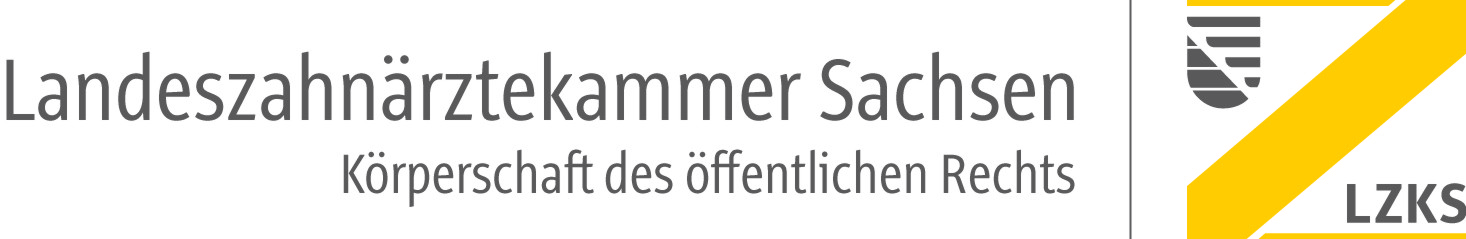 Erklärung (Information an die Zahnärztekammer über die Durchführung von Fortbildungsveranstaltungen) Zahnärztekammer SachsenSchützenhöhe 1101099 Dresden					Fax: 0351 8066-106
							E-Mail: fortbildung@lzk-sachsen.deName des Anbieters / Veranstalters: .............................................................................Adresse: ....................................................................................................................................... ......................................................................................................................................Name / Titel des/der Referenten: ..................................................................................Titel / Thema der Veranstaltung.................................................................................................................Veranstaltungsdauer in Stunden: .....................Veranstaltungsort: .........................................................................................................Veranstaltungstermin: .....................................Zahl der Fortbildungspunkte, die vom Veranstalter auf der Grundlage der Punktebewertung von BZÄK/DGZMK vergeben werden: ..................Hiermit erkläre ich, dass die Leitsätze und Empfehlungen der Bundeszahnärztekammer zur zahnärztlichen Fortbildung anerkannt und bei der Fortbildungsveranstaltung berücksichtigt werden.          _________________ 					____________________                    (Datum)							(Unterschrift)